太宰府市商工会青年部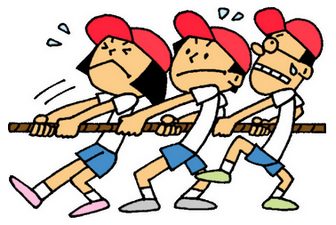 太宰府市内 各団体の皆様へ平素より商工会青年部の事業運営に対し、ご理解ご協力頂き厚くお礼申し上げます。さて、太宰府市商工会青年部では、青少年育成事業と地域の方々との交流を深め地域活性化を図る事を目的として、「第２回綱祭り」を企画致しました。太宰府市内の小学生が所属している団体（野球・サッカー・剣道・ボーイスカウト等）をつのり、地域の方々が気軽に参加できるイベントとして盛り上げて行きたいと思っております。　子供達の沢山の笑顔と真剣な眼差しを拝見できる事を青年部一同楽しみにしております。奮っての御参加を宜しくお願いいたします。大　会　要　項代表者氏名代表者氏名代表者氏名代表者氏名代表者住所代表者住所代表者住所代表者住所代表者連絡先代表者連絡先代表者連絡先№参加者氏名参加者氏名住所住所性別№参加者氏名参加者氏名住所性別1ﾌﾘｶﾞﾅﾌﾘｶﾞﾅ男・女4ﾌﾘｶﾞﾅﾌﾘｶﾞﾅ男・女1氏 名氏 名男・女4氏 名氏 名男・女2ﾌﾘｶﾞﾅﾌﾘｶﾞﾅ男・女5ﾌﾘｶﾞﾅﾌﾘｶﾞﾅ男・女2氏 名氏 名男・女5氏 名氏 名男・女3ﾌﾘｶﾞﾅﾌﾘｶﾞﾅ男・女6ﾌﾘｶﾞﾅﾌﾘｶﾞﾅ男・女3氏 名氏 名男・女6氏 名氏 名男・女チーム名チーム名